MOÇÃO Nº 271/2019Manifesta apelo ao Governador do Estado de São Paulo, Sr. João Dória para que disponibilize aos Diretores das Escolas Estaduais, em todo o Estado de São Paulo, o dispositivo de segurança, conhecido como Botão do Pânico.Senhor Presidente,Senhores Vereadores, CONSIDERANDO que, este vereador vem mui respeitosamente apelar ao  Governador do Estado de São Paulo Sr. João Dória, que disponibilize aos Diretores das Escolas estaduais, em todo o Estado de São Paulo, o dispositivo de segurança, conhecido como Botão do Pânico.CONSIDERANDO que, a violência é um problema social que está presente em toda a sociedade. Dessa forma, é preciso criar mecanismos para coibi-la. Além de criar políticas para evitá-las, é necessário apresentar ferramentas para combatê-la;                CONSIDERANDO que, em situações de urgência, até por conta do abalo emocional das vítimas, é mais fácil acionar um único botão ou tecla para pedir ajuda, garantindo também o atendimento rápido à demanda; CONSIDERANDO que deste modo, com a implementação desta medida, o fornecimento do botão do pânico aos diretores, a violência contra a comunidade escolar será reduzida, efetivando à segurança pública;CONSIDERANDO que,  o objetivo de instituir medida de segurança preventiva nas escolas municipais, conferindo proteção aos professores, alunos, pais e funcionários, principalmente após o ocorrido em Suzano-SP.Ante o exposto e nos termos do Capítulo IV do Título V do Regimento Interno desta Casa de Leis, a CÂMARA MUNICIPAL DE SANTA BÁRBARA D’OESTE, ESTADO DE SÃO PAULO, manifesta apelo ao  Governador do Estado de São Paulo Sr. João Dória para que disponibilize aos Diretores das Escolas Estaduais, em todo o Estado de São Paulo, o dispositivo de segurança, conhecido como Botão do Pânico, enviar cópia para o Palácio 9 de Julho - Av. Pedro Álvares Cabral, 201 - Paraíso, São Paulo - SP, 04094-050.                 Plenário “Dr. Tancredo Neves”, em 02 de abril de 2.019.                               Carlos Fontes                                                      -vereador-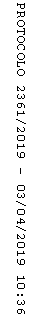 